07/08 RM 03281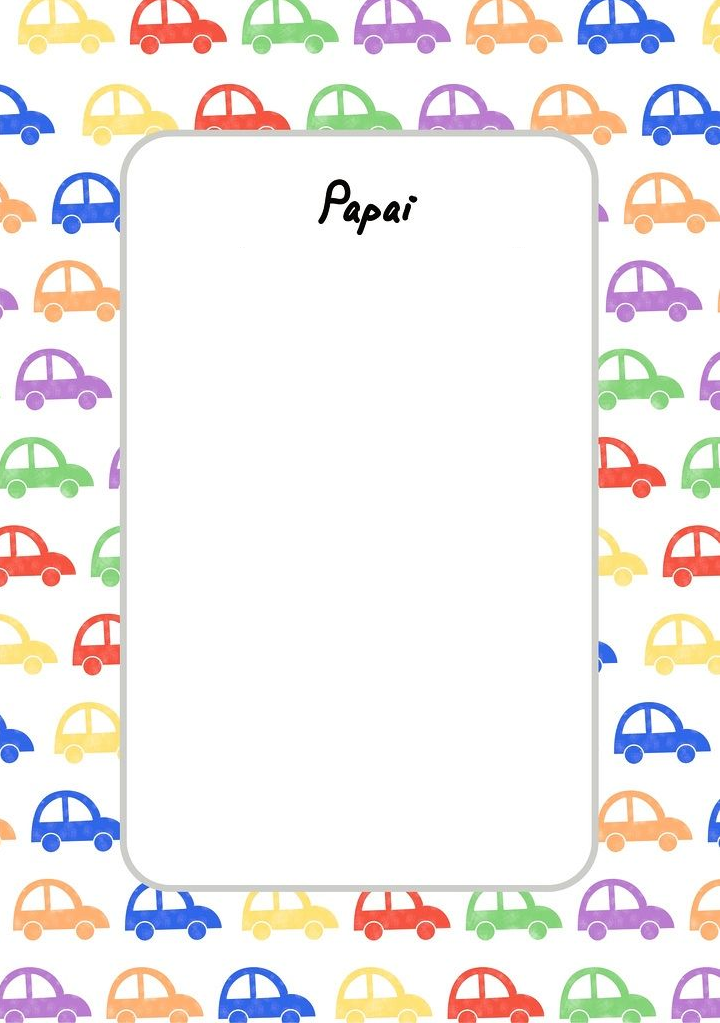 